Коммерческое предложениеТранспортная компания «АВТОРЕГИОН 59» предлагает рассмотреть возможность заключения договора на оказание транспортных услуг по грузовым перевозкам. Наша компания существует с 2012 г., выполняя работу, мы стараемся оптимально решать поставленные заказчиком задачи, обеспечивая качественную, безопасную перевозку грузов, а также удобные формы взаиморасчетов за оказанные услуги.Наши преимущества:заключение договора на гибких условиях с учетом индивидуальных особенностей заказчика;умеренные цены при гарантии качества предоставляемых услуг;возможность оплаты по истечении периода обслуживания без авансовой системы платежей;для выполнения заказов наших клиентов мы используем собственные транспортные средства и квалифицированный водительский состав.Спектр наших услуг:Мы рассмотрим все оптимальные решения по доставке грузов, погрузочно-разгрузочным работам, обеспечим стабильность и качество исполнения взятых на себя обязательств, учитывая Ваши индивидуальные потребности. Если Вас заинтересовали наши возможности, мы готовы рассмотреть Ваше техническое задание и произвести расчет стоимости необходимых Вам услуг. Наши контакты: тел. 8(342) 2777-565, 288-30-60, 279-65-05.8-902-8345073 Владимир АлександровичФакс : 8 (342) 2285777e-mail :avtoreg59@mail.ru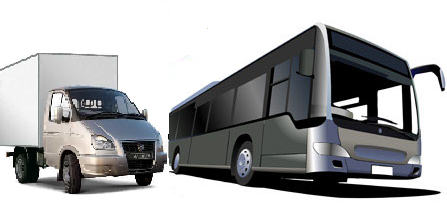 ТК «Авторегион59»e-mail:  avtoreg59@mail.ru;  тел. 8(342) 288-30-63, 279-65-05, 288-30-60,8-902-83-45-073 № п/пГрузовой транспорт ,Спецтехника.Мин. время работы техники, часЦена (без НДС), руб. , От… Цена с НДС,руб.1Газель(термокузов)2450 руб/ч.540 руб/ч.2Газель-фермер-тент 1.5т3м2400 руб/ч480руб/ч.3Газель-тент 3м. 1.5т2400руб/ч480руб/ч.4Газель – тент  4м. и 5,4м2450 руб/ч540 руб/ч.5Газель-цельнометаллический фургон2 400 руб/ч480 руб/ч.6Газель – бортовая открытая  4.4 и 5м. до 2 тонн2550 руб\ч660 руб/ч.7 ГАЗ-3309 – борт, 5 т, 6м3750 руб/ч.900 руб/ч.8 ЗИЛ  5т, борт3850 руб/час1020 руб/ч9ГАЗ-3309 термобудка  5т4750 руб/час900 руб/ч10Валдай-борт 6м, 4т, 5т.3 750 руб/час900 руб/ч11МАЗ-тент  5т., 35 куб.3850 руб/час1020 руб/ч12Валдай-тент 6м, 4 т, 27куб.3700 руб/час840 руб/ч13ДАФ –тент  5т,7м, 50 куб.4900 руб/час1080 руб/ч14Камаз-бортовой-панель 13м.,20т.41200 руб/час1440 руб/ч15Камаз-борт-самосвал 10т,13т,15т,20т41000 руб/час1200 руб/ч16МАЗ самосвал 20 т4 1100 руб/час1320 руб/ч17Кран автомобильный 5т\16м 41200 руб/час1440 руб/ч18Кран автомобильный 14т \14 м 4+11200 руб/час1440 руб/ч19Кран автомобильный 14т\ 14 м, вездеход4+1от 1300 руб/час1560 руб/ч20Кран автомобильный 16т 18м, 21м (КАМАЗ, КРАЗ)4+1от 1300 руб/час1560руб/ч21Кран автомобильный 25т 22 м (КАМАЗ) 4+1от 1500 руб/час1800 руб/ч22Кран-борт  стрела-2 т, борт - 4 т, длина борта 4.4 м   Вадлай2от 900 руб/час1080 руб/ч23Кран-борт  стрела-3 т, борт 10 т, длина борта 6 м4от 950 руб/час1140 руб/ч24Кран-борт  стрела-3 т, борт - 5 т, длина борта 6 м4от 900 руб/час1080 руб/ч25Погрузчик фронтальный 2 куб.м (Амкадор333в,342)4+1от 1300 руб/час1560 руб/ч26Погрузчик фронтальный 3 куб.м (Фотон)4+1от 1400 руб/час1680 руб/ч27Экскаватор-погрузчик JСB, ковш 0,48 куб.м., погрузчик 1 куб.м.4+1от 1300 руб/час1560 руб/ч28Экскаватор-погрузчик JСB / гидроклин4+1от 1400 руб/час1680 руб/ч29Экскаватор Hitahi ZX-120(пол.поворот.гусеничный) 0,7куб4+1от 1600 руб/час1920 руб/ч30Экскаватор ЕК 14 (полноповоротный)0.65куб4+1от 1400 руб/час1680 руб/ч31Экскаватор ЕК-18   0.8куб4+1от 1500 руб/час1800 руб/ч32Ямобур 300, 350, 450, 550 мм ЗИЛ 4+1от 1400 руб/час1680 руб/ч33Ямобур от 250 до 800 мм МТЗ, ГАЗ-66 (установка стоек)4+1от 1500 руб/час1800 руб/ч34Ямобур от 150до360  Японский4+1от 1400руб/час1680 руб/ч35Трактор с щеткой4+1от 1200 руб/час1440 руб/ч36Баровая установка 140мм.4+1от1500 руб/час1800 руб/ч37Автовышка, высота подъема 12-15 м4от 900руб/час1080 руб/ч38Автовышка, высота подъема от 18 м4от 1300руб/час1560 руб/ч39Погрузчик фронтальный объем ковша от 2 куб.м.от 1400руб/час1680 руб/ч40Буровая установка УРБ 2А2 на базе КАМАЗпогон.метрот 1500 руб1800 руб.